Саратовский областной методический киновидеоцентр Саратовский государственный университет имени Н.Г. ЧернышевскогоФЕСТИВАЛЬ АКТУАЛЬНОГО НАУЧНОГО КИНО20 ноября 2018 г. – 24 ноября 2018 г.г. Саратов, XII корпус СГУ, ул. Вольская, 10ОРГКОМИТЕТ:Шатылко Ирина Викторовна, заместитель директора ГАУК «СОМ КВЦ»Тихонова Софья Владимировна, д-р филос. наук, профессор кафедры социальных коммуникацийАртамонов Денис Сергеевич, канд. истор. наук, доцент кафедры социальных коммуникацийГолуб Ольга Юрьевна, д-р соц. наук, заведующий кафедрой социальных коммуникацийСергеева Елена Викторовна, канд. полит. наук, доцент кафедры социальных коммуникацийКоневец Светлана Николавевна, канд. филос. наук, доцент кафедры социальных коммуникацийМорозова Евгения Алексеевна, студентка 4 курса направления «Реклама и связи с общественностью»  (координатор)Махова Мария Андреевна, студентка 4 курса направления «Реклама и связи с общественностью»20 ноября 201812.00 -12.30  701 ауд., 7 этаж, XII корпус СГУ, ул. Вольская, 10ОТКРЫТИЕ ФЕСТИВАЛЯ. ПРИВЕТСТВИЯКороновский Алексей Александрович, д-р физ.-мат. наук, проректор по научно-исследовательской работе СГУГоловченко Антон Владимирович, канд. полит. наук, проректор по молодёжной политике и воспитательной работе СГУКомкова Галина Николаевна, д-р юрид. наук, заслуженный юрист России, декан юридического факультета СГУРАБОТА ФЕСТИВАЛЯ12.30-13.30  701 ауд., 7 этаж, XII корпус СГУ, ул. Вольская, 10Лекция 1.Артамонов Денис Сергеевич, канд. истор. наук, доцент кафедры социальных коммуникаций, Тихонова Софья Владимировна, д-р филос. наук, профессор кафедры социальных коммуникаций СГУ «Популяризация науки в современной медиасфере»14.00 – 15.30  701 ауд., 7 этаж, XII корпус СГУ, ул. Вольская, 10Документальный фильм «Красное и черное»реж. Александр Хабургаев, Олег Колин, Евгений Кривцов, Россия, 201715.30-16.00  701 ауд., 7 этаж, XII корпус СГУ, ул. Вольская, 10ДискуссияЭксперты: Мельников Евгений Юрьевич, канд. биол. наук, руководитель Зоологического музея СГУКайбелева Эльмира Исмаиловна, инженер Зоологического музея СГУКондратьев Евгений Николаевич, старший лаборант Зоологического музея СГУ16.00-17.00 701 ауд., 7 этаж, XII корпус СГУ, ул. Вольская, 10Презентация Зоологического музея СГУ17.20-18.45  610 ауд., 5 этаж, XII корпус СГУ, ул. Вольская, 10Лекция 2.Мельников Евгений Юрьевич, канд. биол. наук, руководитель Зоологического музея СГУ«По страницам Красной книги Саратовской области»21 ноября 201812.00 - 13.30 610 ауд., 5 этаж, XII корпус СГУ, ул. Вольская, 10Лекция 3Каретникова Татьяна Андреевна, канд. физ.-мат. наук, доцент кафедры нелинейной физики СГУ, «Нелинейная физика: модель хищник-жертва»14.00 – 15.30 701 ауд., 7 этаж, XII корпус СГУ, ул. Вольская, 10Документальный фильм «Арктика. Зазеркалье»реж. Антон Соболевский, Россия, 201715.30-17.00 701 ауд., 7 этаж, XII корпус СГУ, ул. Вольская, 10ДискуссияЭксперты: Мельников Евгений Юрьевич, канд. биол. наук, руководитель Зоологического музея СГУКайбелева Эльмира Исмаиловна, инженер Зоологического музея СГУКондратьев Евгений Николаевич, старший лаборант Зоологического музея СГУ17.20-18.45  610 ауд., 5 этаж, XII корпус СГУ, ул. Вольская, 10Лекция 4Богатов Михаил Александрович, канд. филос. наук, доцент кафедры теоретической и социальной философии СГУ, «Что происходит с литературными премиями в России?»22 ноября 201812.00 - 13.30 531 ауд., 5 этаж, XII корпус СГУ, ул. Вольская, 10Лекция 5Горячева Ирина Юрьевна, д-р хим. наук, профессор кафедры общей и неорганической химии «О возможностях грантовой поддержки для молодых ученых». 14.00 – 15.30 701 ауд., 7 этаж, XII корпус СГУ, ул. Вольская, 10Документальный фильм «Спросите у сексперта»реж. Vaishali Sinha, США, Индия, 201715.30-17.00  701 ауд., 7 этаж, XII корпус СГУ, ул. Вольская, 10ДискуссияЭксперты: Косыхин Виталий Георгиевич, д-р филос. наук, зав. кафедрой философии и методологии науки СГУМихайлин Вадим Юрьевич, д-р филос. наук, профессор кафедры русской и зарубежной литературы СГУОльга Токарева, эксперт женского клуба «СчастливаЯ»17.20-18.45  521 ауд., 5 этаж, XII корпус СГУ, ул. Вольская, 10Лекция 6Ольга Токарева, эксперт женского клуба «СчастливаЯ», Саратов «Вопрос - ответ: PRO Это»23 ноября 2018 12.00 - 13.30  531 ауд., 5 этаж, XII корпус СГУ, ул. Вольская, 10Лекция 7Рягузова Елена Владимировна, д-р псих. наук, зав. кафедрой психологии личности СГУ «Я, другой, другие»14.00 – 15.30 701 ауд., 7 этаж, XII корпус СГУ, ул. Вольская, 10Документальный фильм «Мозг. Вторая Вселенная»реж. Юлия Киселева, Россия, 201715.30-17.00 701 ауд., 7 этаж, XII корпус СГУ, ул. Вольская, 10ДискуссияЭксперты: Белых Татьяна Викторовна, д-р псих. наук, зав. кафедрой консультативной психологии СГУРягузова Елена Владимировна, д-р псих. наук, зав. кафедрой психологии личности СГУЗинченко Екатерина Михайловна, канд. биол. наук, ассистент кафедры консультативной психологии СГУ17.20-18.45 521 ауд., 5 этаж, XII корпус СГУ, ул. Вольская, 10Лекция 8Рогачев Александр Валерьевич, канд. хим. наук, Москва. «Мифы о пиве: все, что вы хотели узнать»24 ноября12.00 - 13.10  521 ауд., 5 этаж, XII корпус СГУ, ул. Вольская, 10Лекция 9Куликова Светлана Анатольевна, канд. филос. наук, доцент кафедры конституционного и муниципального права СГУ «Запретить нельзя разрешить: между свободой слова и цензурой»13.30-14.20  521 ауд., 5 этаж, XII корпус СГУ, ул. Вольская, 10Лекция 10Аринушкина Анастасия Александровна, магистрант СГТУ, PR-специалист Салон-интерьера «Телепорт», «Формула научного PR: тенденции, специфика, потребность»14.30-15.20   521 ауд., 5 этаж, XII корпус СГУ, ул. Вольская, 10Лекция 11Капустин Дмитрий Федорович, канд. филос. наук, «Эффект Дудя в современной журналистике»15.30-16.20  521 ауд., 5 этаж, XII корпус СГУ, ул. Вольская, 10Лекция 12Серов Владислав Викторович, канд. физ.-мат. наук, доцент кафедры теоретической физики СГУ, «Далекие горизонты: Планеты, луны и астероиды: современные знания и фантастические планы»16.30-17.00  521 ауд., 5 этаж, XII корпус СГУ, ул. Вольская, 10Закрытие Фестиваля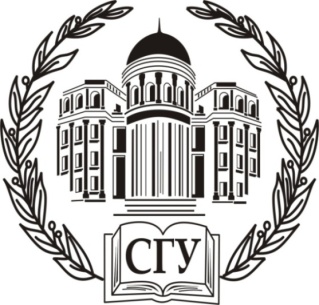 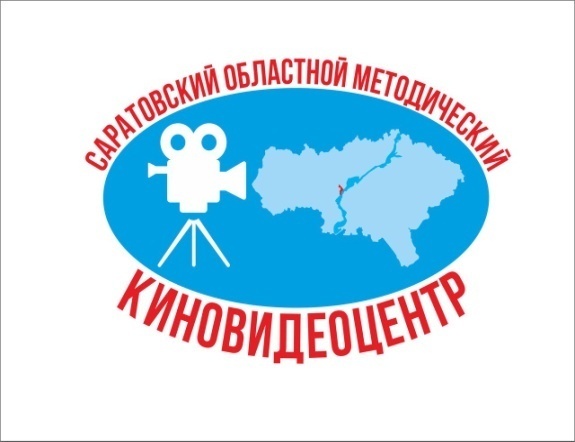 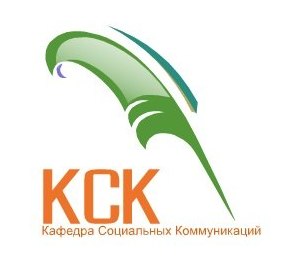 